. 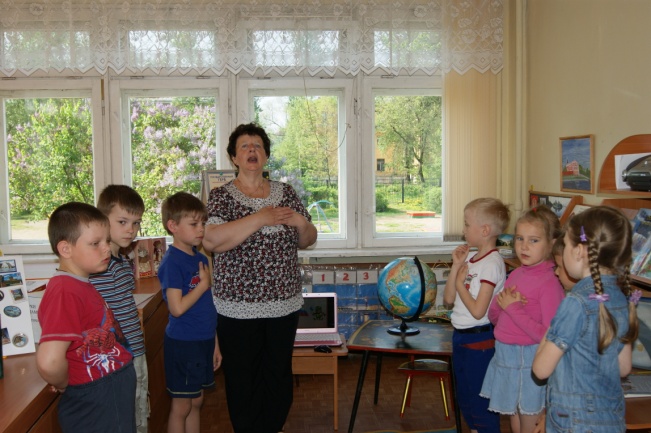 .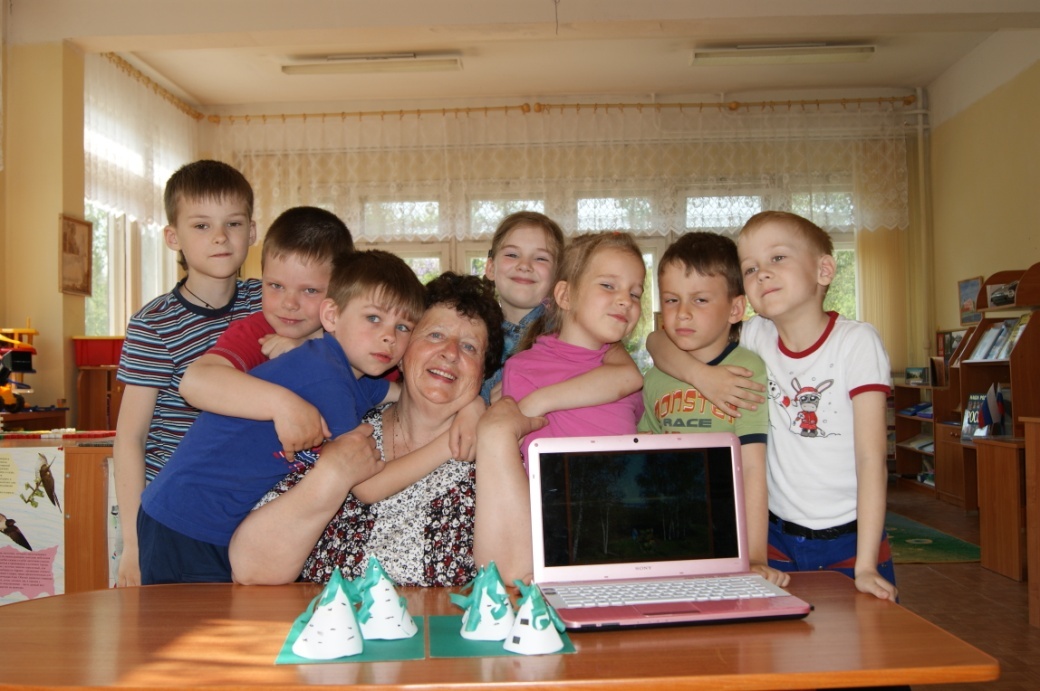 